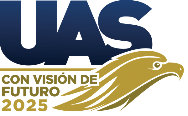 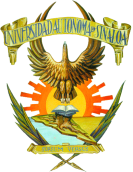 FORMATO DE REGISTRO DE PRACTICANTEPROGRAMA DE PRÁCTICAS PROFESIONALESPara ser llenado por el Practicante Profesional UNIVERSIDAD AUTÓNOMA DE SINALOADirección General de Vinculación y Relaciones InternacionalesNombre de su Unidad Académica Datos Personales del PracticanteDatos Personales del PracticanteNombre completo:Sexo:  Masculino     FemeninoDomicilio: Celular  y teléfono de casa:Correo electrónico:Fecha de nacimiento:Datos AcadémicosDatos AcadémicosUnidad Académica: Carrera:No. Cuenta UAS:1234567-8Situación escolar:Datos de contacto en caso de emergencia (Familiar)Datos de contacto en caso de emergencia (Familiar)Nombre completo del contacto: Celular y/o  Teléfono:Correo electrónico:Perfil Preferente de la Práctica ProfesionalPerfil Preferente de la Práctica ProfesionalPerfil Preferente de la Práctica ProfesionalPerfil Preferente de la Práctica ProfesionalGiro o actividad económica:Giro o actividad económica:Sector:Sector: Público     Privado     Social Público     Privado     SocialDisponibilidad: Disponibilidad: Disponibilidad: Disponibilidad: Días y horarios:Días y horarios:      a       , en horario de       a       hrs.      a       , en horario de       a       hrs.Periodo de estancia de Prácticas Profesionales:Periodo de estancia de Prácticas Profesionales:Fecha de Inicio:                  Fecha de Culminación:Fecha de Inicio:                  Fecha de Culminación:Actividades a Realizar:Actividades a Realizar:Actividades a Realizar:Actividades a Realizar:Señala tus principales competencias:Señala tus principales competencias:Señala tus principales competencias:Señala tus principales competencias: Iniciativa Trabajo en equipo Toma de decisiones Comunicación Trabajo bajo presión Iniciativa Trabajo en equipo Toma de decisiones Comunicación Trabajo bajo presión Iniciativa Trabajo en equipo Toma de decisiones Comunicación Trabajo bajo presión Puntualidad Dominio segundo idioma:       Nivel:  Manejo de Programas de Cómputo: Qué esperas de tu Práctica Profesional:Qué esperas de tu Práctica Profesional: